Об утверждении штатного расписанияВ соответствии с нормами трудового законодательства Российской Федерации,ПРИКАЗЫВАЮ: Утвердить  штатное расписание МБУ ДО ДЮСШ №1 на 2021-2022 учебный год, действующее с 01 сентября 2021 года, согласно приложению к настоящему приказу.И.о директора                                                                                                Л.А. БурцеваУТВЕРЖДАЮИ.о директора_____________ Л.А. БурцеваПриказом №01-08/ 170-1 от «_27_» __сентября_2021 г.МБУ ДО ДЮСШ №1Штатное расписание  на 2021-2022 учебный годМуниципальное бюджетное учреждение дополнительного образования «Детско-юношеская спортивная школа №1» городского округа «город Якутск»(МБУ ДО ДЮСШ № 1)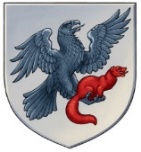 «Дьокуускай куорат» куораттааҕы уокуругун«1 нүɵмэрдээх оҕо спортивнай оскуолата»эбии үɵрэхтээhиҥҥэмуниципальнай бюджет тэрилтэтэ ул. Дзержинского 5, г. Якутск, 677000, тел/факс. (4112)34-14-62, тел. (4112)42-01-05, e-mail: dush1ykt@mail.ruул. Дзержинского 5, г. Якутск, 677000, тел/факс. (4112)34-14-62, тел. (4112)42-01-05, e-mail: dush1ykt@mail.ruул. Дзержинского 5, г. Якутск, 677000, тел/факс. (4112)34-14-62, тел. (4112)42-01-05, e-mail: dush1ykt@mail.ruПРИКАЗ«_27_» _сентября_  2021 г.                                                                                  №01-08/_170-1_                                                                 ПРИКАЗ«_27_» _сентября_  2021 г.                                                                                  №01-08/_170-1_                                                                 ПРИКАЗ«_27_» _сентября_  2021 г.                                                                                  №01-08/_170-1_                                                                 Наименование должностиКоличество штатных единицАдминистративно управленческий персоналДиректор1,00Заместитель директора  по учебно-воспитательной работе1,00Заместитель директора по административно-хозяйственной работе1,00Главный бухгалтер1,00Итого АУП4,00ПКГ «Педагогические кадры»Методист1,00Инструктор-методист1,00Старший инструктор-методист ЦТ ВФСК ГТО1,00Методист ЦТ ВФСК ГТО1,00Старший тренер-преподаватель15,00Тренер-преподаватель38,36Итого педагогических работников57,36ПКГ «Служащие»Специалист по кадрам1,00Специалист по гос. закупкам1,00Специалист по охране труда1,00Секретарь1,00Бухгалтер 1,00Программист1,00Итого служащих6,00ПКГ «Медицинские работники»Медицинская сестра 1,00Итого медицинских работников1,00ПКГ «Профессии рабочих»Сторож8,00Водитель1,00Рабочий по комплексному обслуживанию и ремонту зданий1,00Уборщик служебных помещений6,00Дезинфектор1,00Уборщик территорий1,50Сантехник 0,5Электрик 1,00Итого рабочих 20,00Всего по учреждению88,36